		PIEKSÄMÄEN KAUPUNKI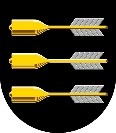 		VarhaiskasvatuspalvelutVARHAISKASVATUKSEN VUOSITTAINEN TULOTIETOJEN TARKISTUS 1.8.2023 ALKAENTarkastamme tulotiedot 1.8.2023 tulotietojen tarkastusta varten ensisijaisesti Tulorekisteristä. Toimita uudet tulotiedot vain, jos teillä on muita, kuin palkka-, eläke- tai etuustulojaHuomioitavaa tulojen tarkastukseenJos olet ilmoittanut aikaisemmin maksimitulon (toistaiseksi voimassaoleva) ja haluat että tulotietosi tarkistetaan, ota yhteyttä varhaiskasvatuksen toimistoon sini.hiltunen@pieksamaki.fi tai 044 799 5356.Jos tulotiedot on toimitettu/tarkistettu tämän vuoden puolella, eivätkä ne ole muuttuneet, niin uusia ei tarvitse nyt toimittaa.Ellei tulotietoja (muut kuin palkka- ja etuustulot) toimiteta määräajassa, kunta voi periä enimmäismaksun.Voimme joutua pyytämään lisäselvitystä tulotietoihin, vaikka perheellä olisi pelkkiä palkka- tai etuustuloja.Tulorajat 1.3.2023 alkaenTulorajakorotus 197€/seuraavat lapsetMuiden tulojen, kuin palkka- ja etuustulojen tiedot pyydetään toimittamaan 30.6.2026 mennessä ensisijaisesti sähköisesti. Sähköisessä asiointipalvelussa voit hyväksyä korkeimman kunnallisen asiakasmaksun tai liittää tulotositteet palveluun, josta ne tallentuvat varhaiskasvatuksen asiakastietojärjestelmään.Mikäli mahdollisuutta sähköiseen tuloselvityksen toimittamiseen ei ole, tuloselvitys toimitetaan paperilomakkeella varhaiskasvatuksen toimistosihteerille. käyntiosoite: Kauppakatu 1, 76100 PIEKSÄMÄKI postiosoite: 	Pieksämäen kaupunki/Varhaiskasvatuksen toimistosihteeri, PL 125	76101 PIEKSÄMÄKI.Paperilomake, johon liitetään tositteet, on saatavana varhaiskasvatuspaikoista sekä Pieksämäen kaupungin varhaiskasvatuksen nettisivulta (Asiakasmaksut).SÄHKÖINEN TULOSELVITYS Ohje:Pieksämäen kaupungin nettisivutVARHAISKASVATUS JA ESIOPETUSSähköinen asiointiNYKYISET ASIAKKAAT: Tunnistautumista vaativat sähköiset palvelut – Klikkaa tästä!Palvelu vaatii tunnistautumisen pankkitunnuksilla sekä voimassa olevaa varhaiskasvatuksen asiakkuutta, jolloin perhetiedot tulevat valmiiksi hakemukseen varhaiskasvatuksen asiakastietojärjestelmästä.Tuloselvitykseen pääset valitsemalla vasemmalta huoltajan ja sitten valitse Saatavilla olevat palvelut: Tuloselvitys. Esimerkki: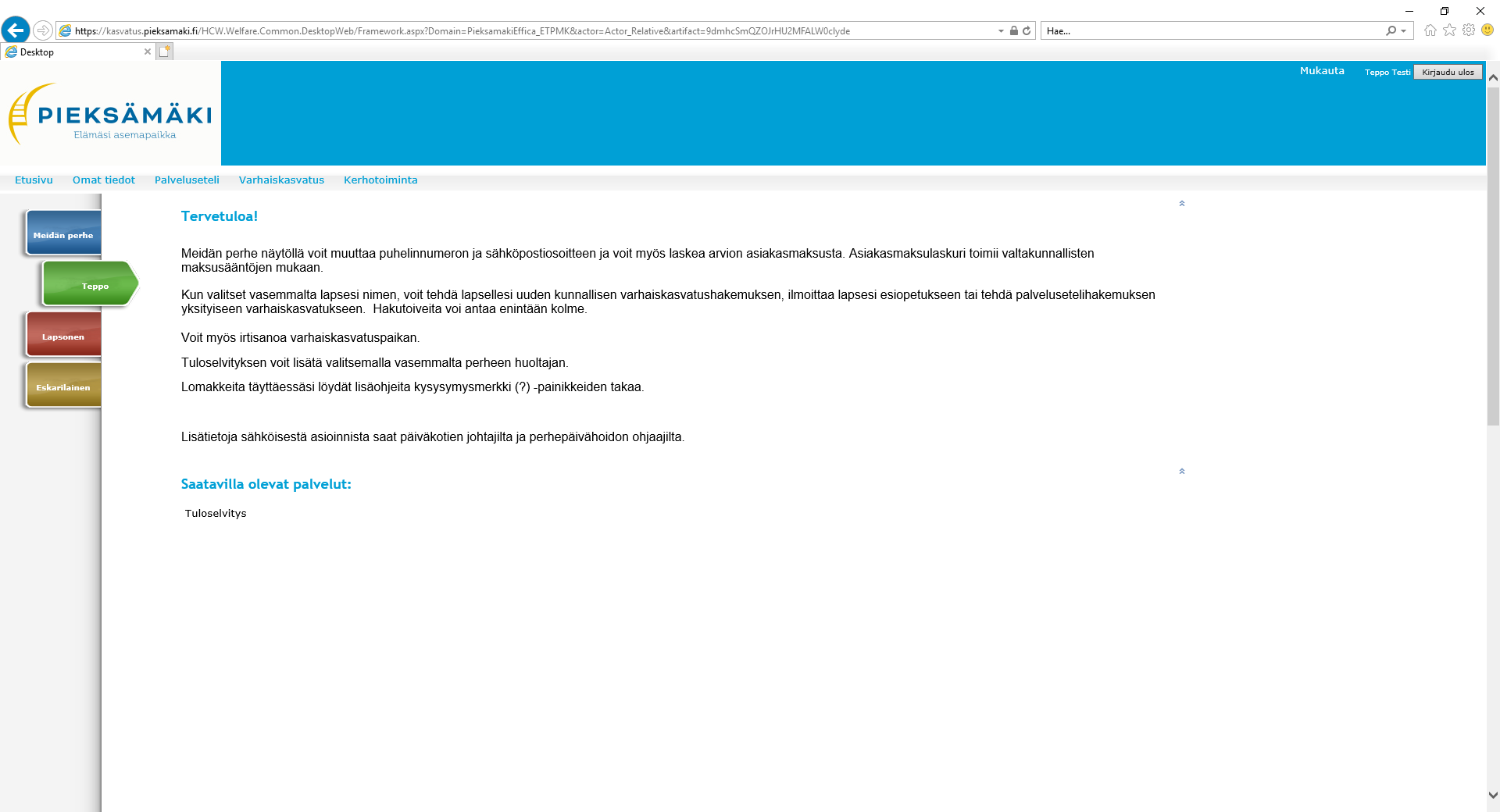 Tulorekisteristä löytyvät tiedot:maksetuista palkoista, luontoiseduista, palkkioista, työkorvauksista sekä muista ansiotuloista.verovapaat ja veronalaiset kustannusten korvaukset. etuus- ja eläketiedotSelvitys toimitettava alla olevista tuloista:Opiskelutodistus ja opintojen aikainen tuloVarhaiskasvatuksessa olevan lapsen saamat elatusavut ja elatustuetVuokratulot, josta vähennetty vastikkeetPääomatulot (korot, osingot, optiot yms.)Maatilatalouden tulotMetsätulot: ilmoita metsämaan pinta-ala ja kunta missä metsätila sijaitsee sekä metsätalouden korotYksityisyrittäjä (liitettävä erillinen yrittäjän tuloselvitys, saatavana varhaiskasvatuspaikasta tai Pieksämäen kaupungin varhaiskasvatuksen nettisivuilta)osakeyhtiön osakkaalta palkkalaskelma, jossa näkyy kertymä viimeisimmän 6-12 kk:n ajalta sekä henkilöverotuksen verotuspäätös muilta yrittäjiltä tilinpäätöstiedot viimeiseltä tilikaudelta sekä henkilöverotuksen verotuspäätösmuut mahdolliset tulot, esim. starttirahaTuloista tehtävät vähennykset:   tosite/kuitti maksetuista elatusavuistaTIETOA VARHAISKASVATUSMAKSUN MÄÄRÄYTYMISESTÄ MaksuperusteetLasten varhaiskasvatuksesta perittävä maksu perustuu lakiin varhaiskasvatuksen asiakasmaksuista. Asiakasmaksu määräytyy perheen veronalaisten ansio- ja pääomatulojen sekä verosta vapaiden tulojen, perheen koon ja palveluntarpeen mukaan.Kunta voi määrätä enimmäismaksun, jos hakija ei ilmoita perheen tuloja.Varhaiskasvatusmaksu määrätään hoidon alkamisajankohdan tilannetta vastaavaksi esitettyjen tositteiden ja liitteiden perusteella.  Asiakasmaksu tarkistetaan kerran vuodessa.  Lisäksi maksua tarkistetaan, mikäli perheen tulot muuttuvat olennaisesti (+/- 10 %), maksu osoittautuu virheelliseksi, perheen koko, varhaiskasvatuksen tarve tai asiakasmaksulaki muuttuu.Maksuasetuksen mukaan asiakasmaksua voidaan takautuvasti oikaista vuoden ajalta, mikäli tiedot ovat perustuneet asiakkaan antamiin virheellisiin tietoihin.Huoltajien tulee ilmoittaa välittömästi perheen olosuhteissa tapahtuvista muutoksista varhaiskasvatuspaikan esimiehelle.Perustellusta syystä asiakkaalla on mahdollisuus hakea harkinnanvaraista asiakasmaksun alennusta erillisellä lomakkeella. Hakemus palautetaan päiväkodin johtajalle/varhaiskasvatuksen palveluesimiehelle valmisteltavaksi.  Päätöksen tekee varhaiskasvatuksen johtaja.Perheen tulotTulona otetaan huomioon palvelun käyttäjän sekä hänen kanssaan yhteistaloudessa avioliitossa tai avioliiton omaisissa olosuhteissa elävän henkilön veronalaiset ansio- ja pääomatulot sekä verosta vapaat tulot.Jos kuukausittaiset tulot vaihtelevat, otetaan kuukausitulona huomioon keskimääräinen kuukausitulo.Veronalaisina tulona voidaan ottaa myös viimeksi toimitetussa verotuksessa vahvistetut vastaavat veronalaiset tulot korotettuna niillä prosenttimäärillä, jotka verohallitus vuosittain antamissaan päätöksissä ennakkoperinnän laskemisperusteista määrää.Tulona ei oteta huomioon lapsilisää, vammaisetuuksista annetun lain (570/2007) mukaista etuutta, kansaneläkelain (568/2007) mukaista lapsikorotusta, asumistukea, tapaturmavakuutuksen perusteella suoritettavia sairaanhoito- ja tutkimuskuluja, sotilasavustusta, rintamalisää, opintorahaa, aikuiskoulutustukea, opintotuen asumislisää, toimeentulotukena maksettavaa toimintarahaa ja matkakorvausta, Kansaneläkelaitoksen kuntoutusetuuksista ja kuntoutusrahaetuuksista annetun lain (566/2005) mukaista ylläpitokorvausta, julkisesta työvoimapalvelusta annetun lain (1295/2002) mukaista ylläpitokorvausta, opintojen johdosta suoritettavia apurahoja ja muita vastaavia avustuksia, perhehoidon kustannusten korvauksia, lasten kotihoidon tukeaTulojen vähennyksenä otetaan huomioon suoritetut elatusavut, tosiasiallisista perhesuhteista johtuvat muut vastaavat kustannukset sekä kiinteistön luovutuksen yhteydessä määräajaksi tai elinkaudeksi pidätetty rahana suoritettava etuus (syytinki).Perheen koko    Tuloraja €/kkmaksu %   korkein maksu   tuloilla2387410,76626€3499810,77750€4567510,78427€5635310,79105€6702810,79780€